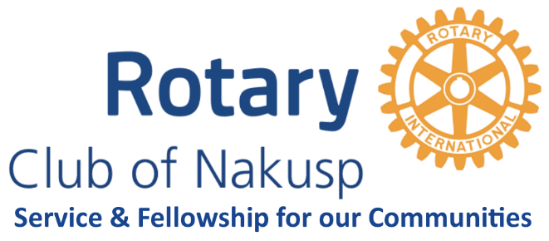 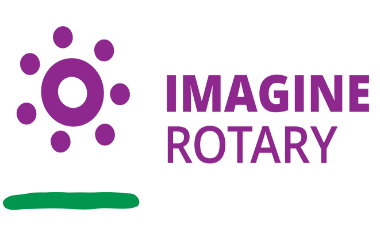 February 14th  2023Rotary Club of NakuspRegular Meeting MinutesArrowtarian Phase 4 LoungeAttendees: 	Sara Collinson, Andi Gabb, Destiny Froom, Kees van der Pol,	Mayumi van der Pol, Stu Jones, Lori Mackenzie, Dan NicholsonRegrets:  	Graham Froom, Tania Quigley, Jim PozdnikoffCall to order 5:55 pmFour-Way Test –  SaraTreasurer’s report – Andi (report sent out to all members)     Sara to check with Naomi Smedbol about a bonus logo     Bingo gave us extra $360.70 and our 15% which is $63.65     Mayumi talked about a six-week on-line course on peace	Starts in mid-April, suitable for a Nakusp teacher?                Peace Literacy course used in University of Oregon     Email vote results:  to donate $1000 to ShelterBox          No International projects until next year     Wine now to cost $2 per member.District grants – Andi     Lots of ideas presented about our direction and what we want to do     We really need visioning to give us direction     Mayumi to send a video to all members about the Peace Literacy courseMeeting duties roster – (see attached)     Nakusp Rotary 2023 Duty RosterDate 				Greeter Set up 			Clean upMarch 14				Stu	Kees			March 28 (meal)	Stu	Kees			Sara		MayumiApril 11				Stu	Kees			Destiny		LoriApril 25 (meal)			Stu	Kees			Andi		DanMay 9				Stu	Kees			Sara		MayumiMay 23 (meal)			Stu	Kees			Destiny		LoriJune 6				Stu	Kees			Andi		DanJune 20 (meal)			Stu	Kees			Sara		MayumiBingo scholarship – Tania   (postponed)Fundraising possibilities – 50/50 raffle,   bike rally, silent auction, other     Wine Fest is a possibility!!  Andi to check with wineries     Cannot be April 29 (District Assembly) and cannot be May 20 (Conference)     Something with Christmas?  Concession at the Santa Parade     Softball tournament?  Destiny to find out more information from Damien.     Paninis?     BeeCee BeemersCitizen of the year update – Dan     Nine nominations.  Committee to be set up.     Would like to have it late April or early May at the LegionUpcoming program:  museum visit, Botswana books     Perhaps we go for a visit to the museum     Jim Lussier (Bend, Oregon) to do a zoom meeting on March 28.Bylaws – email vote (Sara sent an attachment)     By Consensus we agreed to use this is as guidelines.RYLA, Interactors – Lori      We may have a candidate…application sent out.  Deadline to submit = ???     Interact wants to create a bench for an NSS student who passed awayProposed DG Visit, 2023-24  (tabled to next meeting)Joint District Conference 5080-5100 at the Tri-Cities, WA      (May 18-21)50-50 Draw - Jim absent so no 50-50 happened.Adjournment    Meeting adjourned at 7:35 pm	 